新 书 推 荐中文书名：《燃情项目》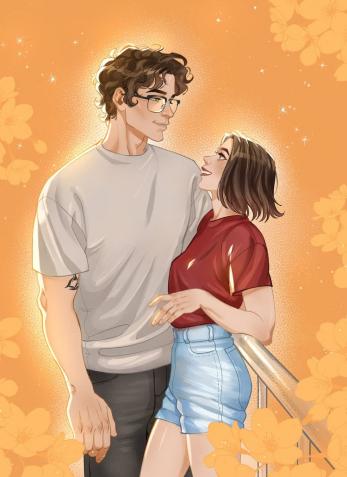 英文书名：PASSION PROJECT作    者：London Sperry出 版 社：Penguin Random House代理公司：UTA/ANA/Zoey页    数：约328页出版时间：2025年春代理地区：中国大陆、台湾审读资料：电子稿类    型：爱情小说内容简介：原来爱在门口等待徘徊，只是缺少一个推门而入的时机《燃情项目》写痛，写新体验和重新开始。20多岁本应是人生中最美好的时光，但贝内特·泰勒（Bennet Taylor）却实在是悲惨至极。她只是纽约市一名兼职临时工，没有职业目标，沉迷于看《犯罪心理》。另外，男朋友山姆死了，这都是她的错。没有方向、没有未来、更没有社交生活，贝内特糟糕极了。 贝内特被室友逼着去参加一个Hinge（交友软件）配对约会，结果出了大乱子，她遇到了 “麻烦”二字的化身——亨利·亚当斯（Henry Adams），一个长得很帅却实在令人讨厌的人。亨利似乎在各方面都与贝内特截然相反。他总是很快乐、待人友好，似乎灾难总不会降临到他身上。命运让二人相遇，深夜披萨和廉价葡萄酒的催化下，友谊之花悄然绽放。贝内特坦白，和大多数人不同，她没有自己的爱好，没参加过有组织的运动，什么都没有。听了这样的坦白，亨利灵光闪现，想到一个冒险计划——贝内特需要重新找到生活的激情，而亨利会帮忙找到。之后每周六，两人会一起尝试新事物。当然，是以朋友的身份。 随着“燃情项目”的继续，贝内特和亨利尝试了木工、纹身还有跳伞等等各种项目，试图帮助贝内特找到人生目标。在这个过程中，贝内特感觉到自己受伤的外壳正在慢慢消退。但是，秘密和背叛随即浮出水面，贝内特发现了亨利帮助她的真正原因。现在，贝内特必须决定自己要做怎样的人，认识到自己真的想要什么，以及考虑好自己是否真的准备好了过新的生活。接纳新的人走进心里是贝内特能冒的最大风险——在为时已晚之前，她会冒这个险吗？《燃情项目》既有艾比·希门尼斯（Abby Jimenez）笔下 Yours, Truly的情感共鸣，又有艾米莉·亨利（Emily Henry）笔下People We Meet On Vacation的诙谐戏谑，有趣、轻松、文笔优美，是一部探讨悲伤和“最大敌人是自己”意味着什么的作品，必将让读者爱不释手。作者简介：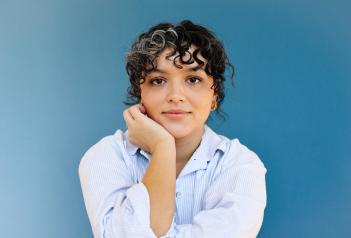 伦敦·斯佩里（London Sperry）在宾夕法尼亚州立大学获得艺术学士学位。斯佩里从事过几年表演工作，又因为重新燃起了写作的激情，通过作家导师配对计划（Author Mentor Match）与安布尔和丹妮尔·布朗（Amber and Danielle Brown）组合，完成了本书的手稿。2023年春，斯佩里在东北大学（Northeastern University）公共和媒体关系专业取得研究生学位，目前在纽约州北部从事活动和客户服务工作（events and customer service）。网站：https://www.londonsperry.comry 感谢您的阅读！请将反馈信息发至：版权负责人Email：Rights@nurnberg.com.cn安德鲁·纳伯格联合国际有限公司北京代表处北京市海淀区中关村大街甲59号中国人民大学文化大厦1705室, 邮编：100872电话：010-82504106, 传真：010-82504200公司网址：http://www.nurnberg.com.cn书目下载：http://www.nurnberg.com.cn/booklist_zh/list.aspx书讯浏览：http://www.nurnberg.com.cn/book/book.aspx视频推荐：http://www.nurnberg.com.cn/video/video.aspx豆瓣小站：http://site.douban.com/110577/新浪微博：安德鲁纳伯格公司的微博_微博 (weibo.com)微信订阅号：ANABJ2002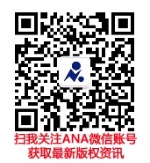 